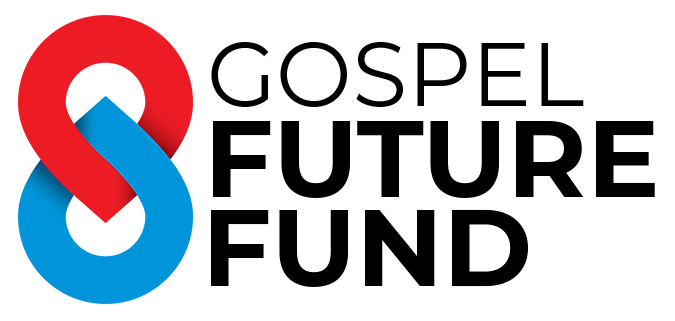 GOSPEL FUTURE FUND APPLICATION FORMCompletion of Lifeway Church Planter Competency Assessment:Please email our admin team at admin@gospelfuturefund.com.au for a code to complete the CPCA, Ministry Systems and TDA tool. You will not be considered for funding if you do not compete the CPCA.*Send the completed form to:admin@gospelfuturefund.com.auTRAINER TO COMPLETE(For the church leader/trainer to complete)APPRENTICE TO COMPLETE(For the apprentice to complete)*Send the completed form to:admin@gospelfuturefund.com.auName of apprentice receiving funds:Name of the church offering the apprentice:Denomination or affiliationTrainer NameTrainer Email:	Trainer Mobile Number:What training will the church be providing to the apprentice?How much support (funding) is the church providing?How much does the support does the apprentice need to raise themselves?Provide an example of when you’ve seen the apprentice take initiative in a ministry context?What future plans do you have for a new congregation or church plant/campus plant?Name:Residential Address:Email address:Mobile:Gender:Date of Birth (dd/mm/yyyy)Marital Status:Name of Spouse (if applicable):Do you have any children?:Your current job:What ministries have you been involved with in the past? Describe your level of involvement.What ministries are you currently involved in? Describe your current level of an involvement.Who are you discipling? What does this look like?Provide an example of when you’ve taken initiative in a ministry context?Why did you decide to do an apprenticeship?What are your long-term goals for full-time gospel ministry?If someone from your congregation asked why they should support you in your apprenticeship, what would you say?What other funding sources do you currently have?